TANGLED TAILS BY PONYGURL CUSTOM HORSE HAIR ORDER FORMDate_______________________________ If you would like your piece by a specific date______________________(not guaranteed)   PLEASE PRINT LEGIBLY Name______________________________________________________________________________________________________Address_________________________________________________________City________________________________________State_________ZipCode________________________Email___________________________________________________________Phone #_________________________________________Is it ok to text if I need to contact you?  (Circle please)     YES      or     NOItem 1______________________Braid Style______________________________*Length_________Price____________________Clasp Style Toggle or Claw    Charm for bracelet___________Special needs___________________________________________Item 2________________________Braid Style______________________________*Length_________Price____________________Clasp Style Toggle or Claw    Charm for bracelet___________Special needs______________________________________________Item 3________________________Braid Style____________________________*Length_________Price____________________Clasp Style Toggle or Claw    Charm for bracelet___________Special needs___________________________________________Item 4________________________Braid Style______________________________*Length_________Price____________________Clasp Style Toggle or Claw    Charm for bracelet___________Special needs______________________________________________Item 5______________________Braid Style______________________________*Length_________Price____________________Clasp Style Toggle or Claw    Charm for bracelet___________Special needs___________________________________________* LENGTH WILL BE FINISHED PIECE FROM CLASP TO CLASP If length is not indicated above for each item, average sizes will be made.                                                                 Subtotal____________________  Color of hair sent_____________________                                                        Sales Tax (PA residents only)____________________                                                                                                                               Return Shipping ADD  $15.00_________Please include return shipping. If return shipping is not included, order will not be shipped until payment is received.                                                                                                              Amount Enclosed  ______________Check#_______If you do not send enough hair  contact you     fill in with stock hair?        Check box to have leftover hair returned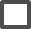 Please give a detailed description of what you want made. Use the back if more room is needed.  Sketches are welcome and appreciated ________________________________________________________________________________________________________________________________________________________________________________________________________________________________________________________________________________________________________________________________________________________________________________________________________________________________________________Please visit www.tangledtailsbyponygurl.com for pricing and ordering details.  Please make checks payable to Jaime Asher and send to 489 Minich Hollow Rd., Mayport, PA 16240Customer code: When sending your hair please make sure it is rubber banded together and in a zip lock bag labeled with your name.  The amount of hair should be at least 15” long a pointer fingers width in diameter (whole length) for bracelets and 25” long and a pointer fingers width in diameter (whole length) for necklaces. For flat braids, Please double the amount of hair needed for round braids, the more hair sent, the wider I am able to make the braid.  It is not necessary to wash the hair, but I do ask that it is brushed out before it is cut and banded.  If I receive hair that is extremely tangled, I may not be able to use it or an additional fee will be applied to condition the hair.  PLEASE do not use showsheen or a detangler as it makes the hair hard to work with.  Please do not send wet hair, it molds during shipment and may stain hair.  TAIL HAIR IS HIGHLY RECOMMENDED and mane hair may not be able to be used for braiding.  Please email if you have other questions.                                                                       Payment in full is required before any work will be done.PLEASE ALLOW 6-8 weeks for completion or aprox.. 10-12 weeks after my shows.  If you need it sooner, please contact me ahead of time  for rush information.  There will be a rush fee of $40.00 plus any overnight shipping fees I may incur. However, no rush orders can be completed in less than 2 weeks and all rush orders will depend on availability of supplies needed. Any order needed in under 3 weeks from the time I receive order is considered a rush order.  Please plan accordingly.  Checks and Money Orders payable to Jaime Asher.  Please contact me for Credit Card payments.  Thank you!      Mail hair, order form and payment to:  Jaime Asher       489 Minich Hollow Rd.Mayport, PA 16240Call or email with any questions  814-761-2300  jasher2@yahoo.comEmail photos for photo pendants to    jasher2@yahoo.comAll pricing and ordering details can be seen on my website:www.tangledtailsbyponygurl.comFollow me on Facebook and Twitter as Tangled Tails by PonyGurl andInstagram as flakeynfriendstangledtails : 